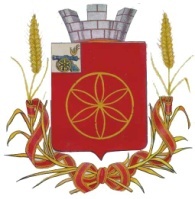 АДМИНИСТРАЦИЯ МУНИЦИПАЛЬНОГО  ОБРАЗОВАНИЯРУДНЯНСКИЙ  РАЙОН  СМОЛЕНСКОЙ ОБЛАСТИР А С П О Р Я Ж Е Н И Еот 18.09.2017 № 448-р 1. Провести  проверку в отношении муниципального казённого предприятия коммунального хозяйства «Жилищник».2. Место нахождения: 216740, Смоленская область, Руднянский район,                     пгт. Голынки, ул. Набережная, д. 4.3. Назначить лицом, уполномоченным  на проведение проверки: Храповицкую Аллу Геннадьевну ведущего специалиста отдела по архитектуре, строительству и ЖКХ Администрации муниципального образования Руднянский район Смоленской области4. Настоящая проверка проводится в рамках муниципального жилищного контроля, реестровый номер функций в федеральной государственной информационной системе «Федеральный реестр государственных и муниципальных услуг (функций) №6723800010000040026.         5. Установить, что:         - настоящая проверка проводится с целью: проверки исполнения предписаний №01, 02, 12 от 20.06.2017 г.        - задачами настоящей проверки являются: установление фактов исполнения (неисполнения) мероприятий, указанных в проверяемых предписаниях.           6. Предметом настоящей проверки является: выполнение предписаний органа муниципального контроля.            7. Срок проведения проверки: 8 рабочих дней.            К проведению проверки приступить с «20» сентября 2017 г.            Проверку окончить не позднее «29» сентября 2017 г.      8. Правовые основания проведения проверки: - ст. 20 Жилищного кодекса Российской Федерации;   - ст.10 Федерального закона от 26.12.2008 № 294-ФЗ «О защите прав юридических лиц и индивидуальных предпринимателей при осуществлении государственного контроля (надзора) и муниципального контроля»; - «Правила содержания общего имущества в многоквартирном доме», утвержденные Постановлением Правительства РФ от 13.08.2006 №491;- п.2.5. Положения о муниципальном  жилищном контроле на территории муниципального образования Руднянский район Смоленской области, утвержденного решением Руднянского районного представительного Собрания от 23.05.2014 №487.     9. Обязательные требования, подлежащие проверке: предупреждение и выявление нарушений обязательных требований по содержанию общего имущества в многоквартирных домах, указанных в предписаниях №01, 02, 12 от 20.06.2017 г.      10. В процессе проверки провести следующие мероприятия по контролю, необходимые для достижения целей и задач проведения проверки:         1) с «20» сентября 2017 г. провести визуальную проверку мероприятий, указанных в предписаниях №01, 02, 12 от 20.06.2017 г. 2) в срок не позднее «29» сентября 2017 г. оформить акт проверки по результатам проведения внеплановой выездной проверки.       10. Перечень положений об осуществлении муниципального контроля, административных регламентов по осуществлению муниципального контроля:           -Положения о муниципальном  жилищном контроле на территории муниципального образования Руднянский район Смоленской области, утвержденного решением Руднянского районного представительного Собрания от 23.05.2014 №487;       -Административный регламент осуществления муниципального жилищного контроля на территории муниципального образования Руднянский район Смоленской области, утверждённый постановлением Администрации муниципального образования Руднянский район Смоленской области от 05.11.2014 №382.      11.   Контроль  за исполнением данного распоряжения возложить на заместителя Главы муниципального образования Руднянский район Смоленской области                         С. Е. Брич.Глава муниципального образованияРуднянский район Смоленско области                                        Ю. И. ИвашкинИсп. А.Г. Храповицкая - ведущий специалистотдела по архитектуре, строительству и ЖКХтел. (48141) 5-16-42, е-mail: rud_gkx@admin-smolensk.ruО проведении внеплановой выездной проверкимуниципального казённогопредприятия коммунальногохозяйства «Жилищник»